BAB IIIANALISA DAN PERANCANGANAnalisa MasalahBerdasarkan studi literatur yang telah dicari melalui beberapa sumber serta dilakukannya pengumpulan data dan wawancara pihak perusahaan Surya Jawara Eco. Dapat diketahui bahwa Perusahaan Surya Jawara Eco saat ini sedang mengalami kesulitan, karena supervisor tidak secara langsung mengetahui apa yang sedang dilakukan oleh sales pada saat bekerja. Adapun beberapa permasalahan yang timbul adalah sales terus mengejar target dari supervisor dengan cara memanipulasi data, masalah ini timbul akibat proses sales order masih dilakukan secara manual. Akibatnya, sulit bagi supervisor untuk mengevaluasi kinerja setiap tenaga penjualan karena kurangnya sistem untuk membantu mengelola peringkat kinerja penjualan berdasarkan kriteria yang telah ditentukan. Oleh karena itu dibutuhkan aplikasi yang dapat memonitoring dan trecking kinerja sales pada jam kerja secara waktu nyata/langsung dan sistem yang dapat mengelola penilaian kinerja salesPemecahan MasalahBerdasarkan analisa masalah yang ada akhirnya di buatkanlah aplikasi sistem tracking kinerja sales dengan memanfaatkan GPS pada smartphone yang terhubung ke internet untuk memberikan informasi lokasi atau koordinat untuk di kirim ke server maupun mengambil data dari server. Hasil koordinat yang diterima oleh GPS selanjutnya ditransmisikan ke server, disimpan dalam database dan digunakan untuk menampilkan keberadaan masing-masing sales selama jam kerja di aplikasi yang diakses oleh supervisor.  Aplikasi ini adalah sebagai upaya mengevaluasi dan meningkatkan produktivitas kinerja sales maupun perusahaan. Kinerja sales nantinya akan dihitung dari beberapa aspek seperti kecocokan GPS pada saat kunjungan, absensi dan target penjualan dari perusahaan, kemudian diolah untuk mengetahui nilai kinerja dari masing-masing sales.Tahapan PerancanganTahapan perancangan yang akan dilakukan dalam proses pembuatan aplikasi sistem GPS tracking kinerja sales yang nantinya akan dijadikan acuan sehingga struktur dari aplikasi dapat terlihat. Ada beberapa tahapan perancangan mulai dari desain antarmuka, perancangan sistem dan desain database berikut masing-masing penjelasan dari tahapan tersebut:Desain AntarmukaBeberapa desain antarmuka telah dibuat pada tahap Desain Antarmuka untuk mempermudah proses pengembangan aplikasi. Aplikasi yang akan dibuat tampilannya seperti ini:Splash Screen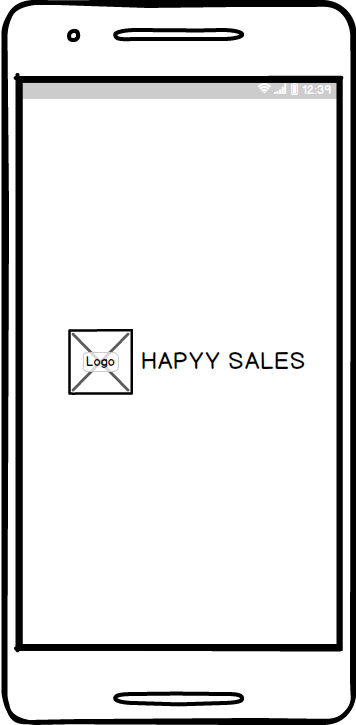 Gambar 3.1 Tampilan Awal Splash ScreenTampilan awal aplikasi akan menampilkan halaman splash screen pada aplikasi.Halaman Login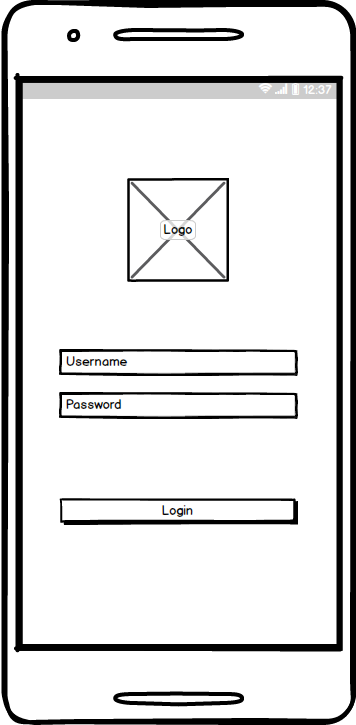 Gambar 3.2 Tampilan LoginTampilan login di atas terdapat field untuk mengisi username dan password sebagai validasi ke halaman selanjutnya.Halaman Menu Sales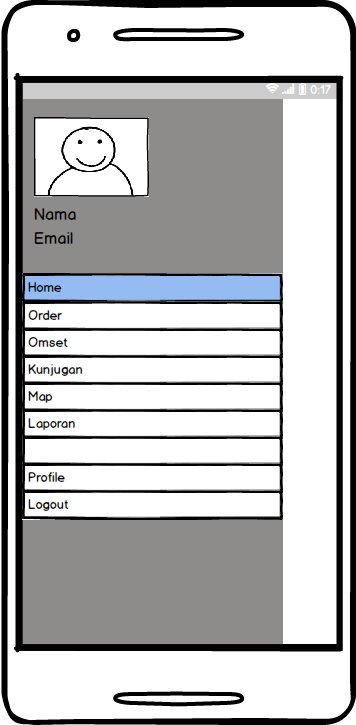 Gambar 3.3 Tampilan Menu SalesTampilan daftar menu yang terdapat pada halaman sales berisi Home, Order, Omset, Kunjugan, Map, Laporan, Profile dan LogoutHalaman Home Sales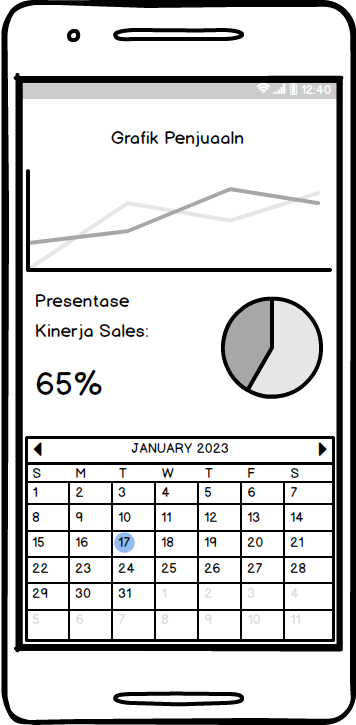 Gambar 3.4 Tampilan Home Screen SalesTampilan home pada sales yang berisi grafik penjualan, nilai kinerja dari sales dan kalender aktifHalaman Order Sales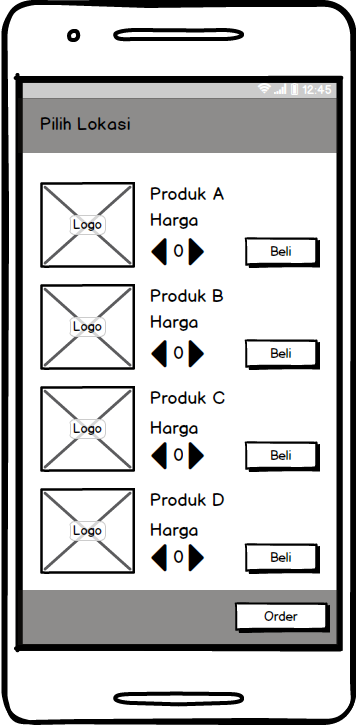 Gambar 3.5 Tampilan Order SalesTampilan order sales yang menampilkan list barang yang dapat di order oleh sales.Halaman Omset Sales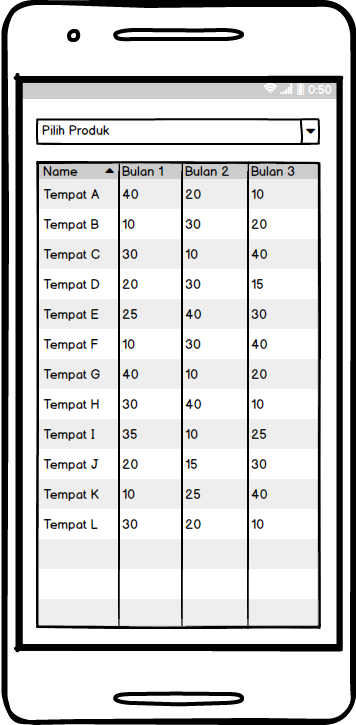 Gambar 3.6 Tampilan Omset SalesTampilan omset sales yang menampilkan daftar penjualan yang sudah dilakukan oleh sales.Halaman Kunjungan Sales Plan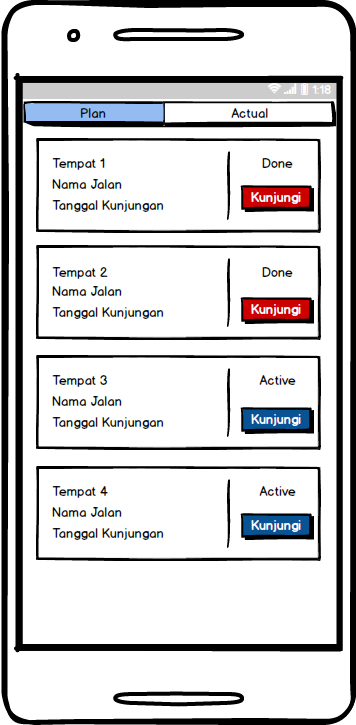 Gambar 3.7 Tampilan Daftar Lokasi Kunjungan Sales PlanHalaman daftar lokasi tujuan sales menampilkan lokasi yang harus didatangi apabila tombol scan berwarna merah maka lokasi sudah didatangi.Halaman Form Kunjungan Sales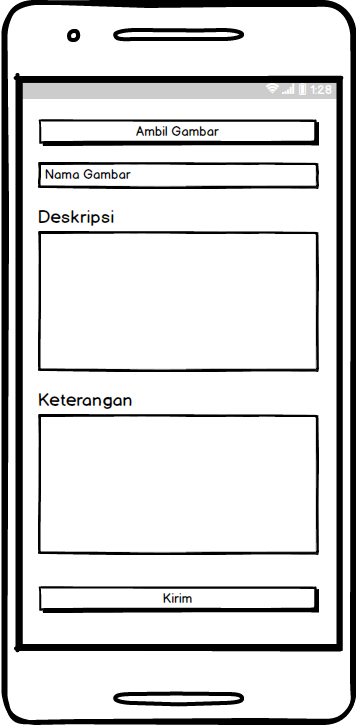 Gambar 3.8 Tampilan Form Kunjungan SalesTampilan dari halaman form kunjungan sales menampilkan informasi yang harus diisi oleh sales seperti gambar keterangan dan deskripsi.Halaman Kunjungan Sales Actual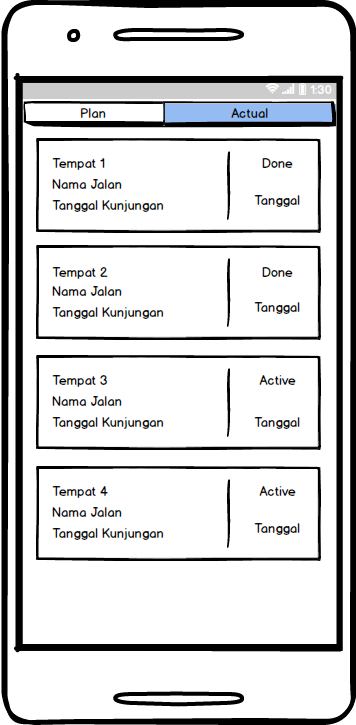 Gambar 3.9 Tampilan Daftar Lokasi Kunjungan Sales ActualHalaman daftar lokasi kunjungan sales menampilkan lokasi yang sudah dikunjungi.Halaman Map Sales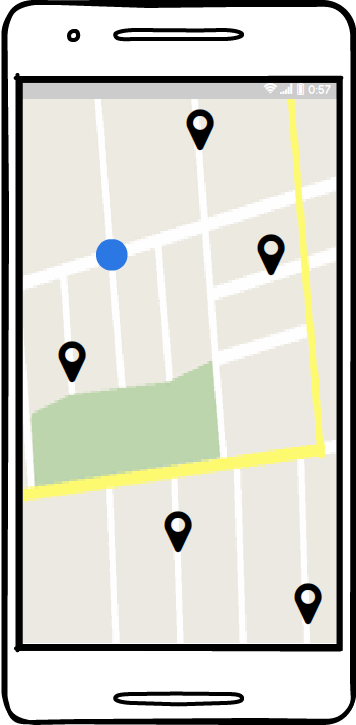 Gambar 3.10 Tampilan Map SalesTampilan dari halaman lokasi pada sales menampilkan keberadaan sales berada dan lokasi yang harus dituju.Halaman Laporan Sales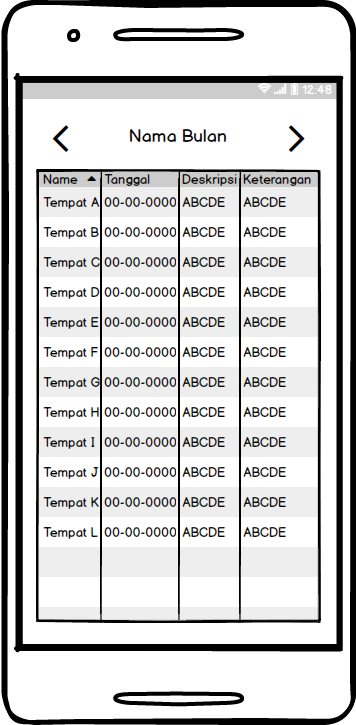 Gambar 3.11 Tampilan Laporan SalesTampilan dari halaman laporan sales menampilkan daftar lokasi yang sudah dikunjungi beserta keterangan, deskripsi dan tanggal kunjungan.Halaman Profile Sales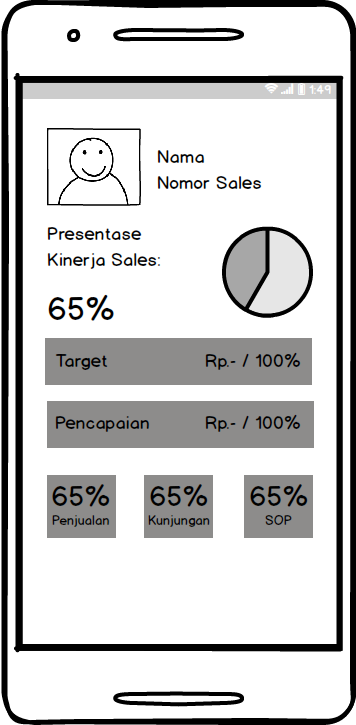 Gambar 3.12 Tampilan Profile SalesTampilan dari halaman profile pada sales menampilkan rekap kinerja dari masing-masing kategori.Halaman Menu Supervisor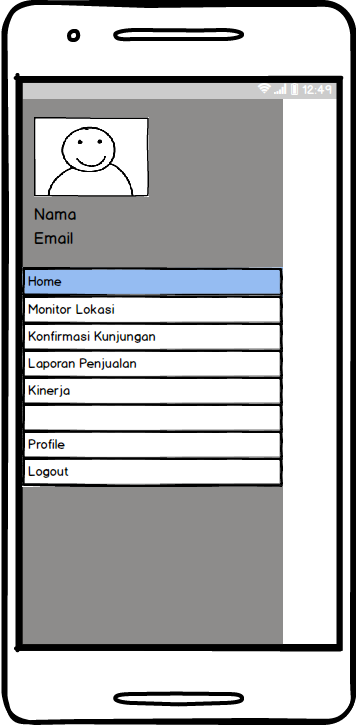 Gambar 3.13 Tampilan Menu SupervisorTampilan daftar menu yang terdapat pada halaman supervisor berisi Home, Monitor Lokasi, Konfirmasi Kunjungan, Laporan Kunjungan, Kinerja, Profile dan Logout.Halaman Home Supervisor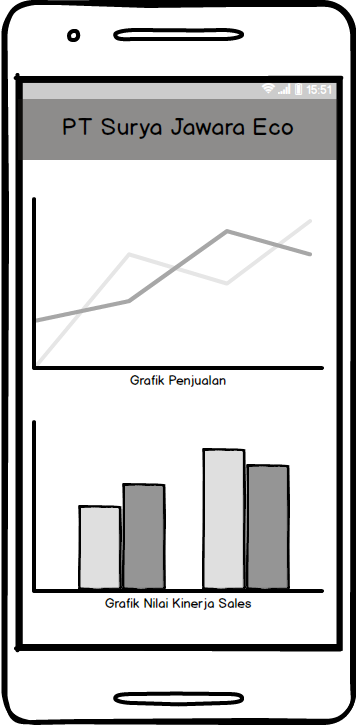 Gambar 3.14 Tampilan Home Screen SupervisorTampilan home supervisor yang berisi grafik penjualan dan nilai dari kinerja masing-masing sales.Halaman Monitor Lokasi Supervisor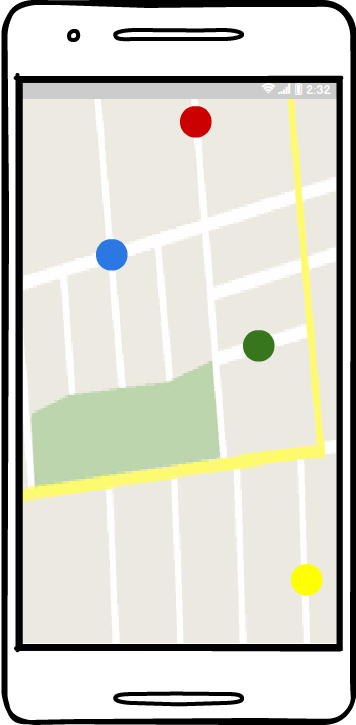 Gambar 3.15 Tampilan Menu Monitor LokasiTampilan dari halaman monitor lokasi pada supervisor menampilkan keberadaan masing-masing sales berada.Halaman Konfirmasi Kunjungan Supervisor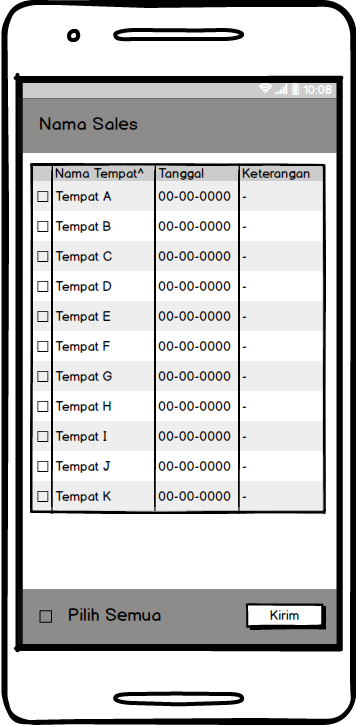 Gambar 3.16 Tampilan Menu Konfirmasi Kunjungan SupervisorTampilan dari menu konfirmasi kunjungan supervisor yang akan menampilkan tempat yang sudah dikunjungi oleh sales.Halaman Kinerja Supervisor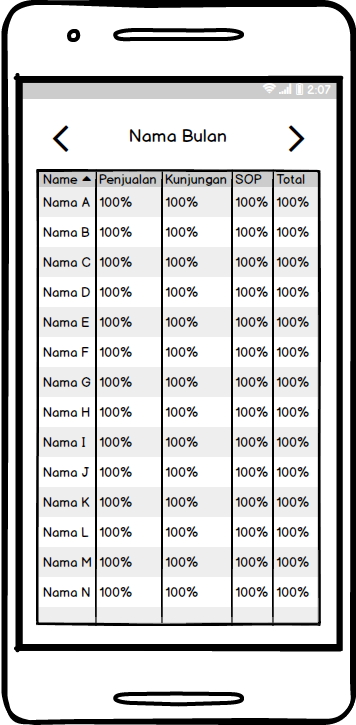 Gambar 3.17 Tampilan Menu Hasil Kinerja SupervisorTampilan dari menu penilaian kinerja supervisor yang akan menampilkan nilai kinerja dari masing-masing sales.Halaman Profile Supervisor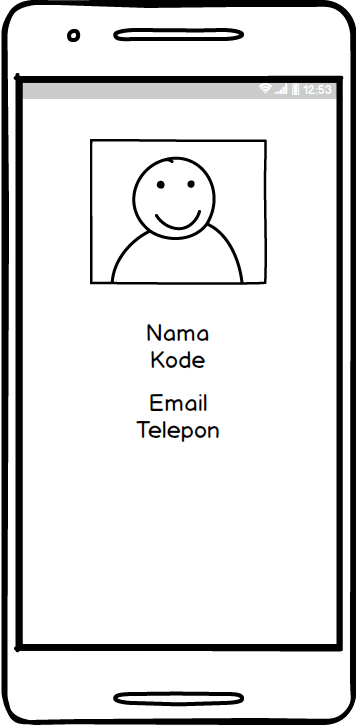 Gambar 3.18 Tampilan Menu Profile SupervisorTampilan dari halaman profile dari supervisor yang berisi nama depan, nama belakang, email dan nomor telepon.Perancangan SistemBerdasarkan informasi yang telah dianalisis, dibuat model diagram UML pada tahap perancangan untuk sistem ini dan siap digunakan pada tahap selanjutnya. Studi ini menggunakan diagram use case, diagram aktivitas, dan diagram urutan sebagai jenis diagram.Use Case DiagramAkses yang dapat dilakukan oleh aktor dapat digambarkan dengan menggunakan Use Case Diagram. Diagram kasus penggunaan aplikasi dapat ditemukan di bawah sini.Sales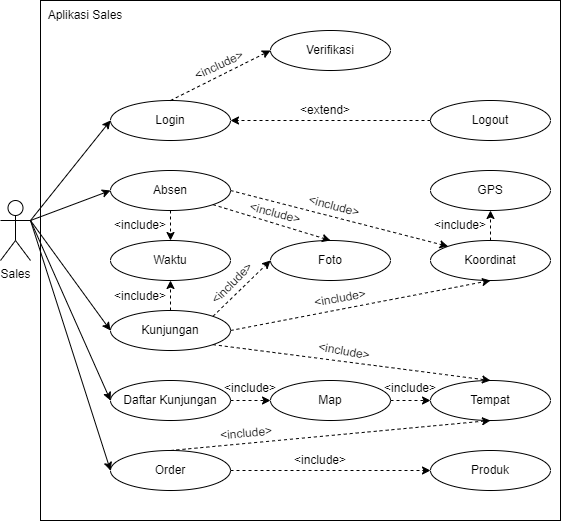 Gambar 3.19 Diagram Untuk Use Case SalesDari gambar diatas terdapat sales sebagai aktor yang mempunyai akses login, absen, melihat daftar lokasi kunjungan, mengirim informasi kunjungan dan melakukan proses order  Supervisor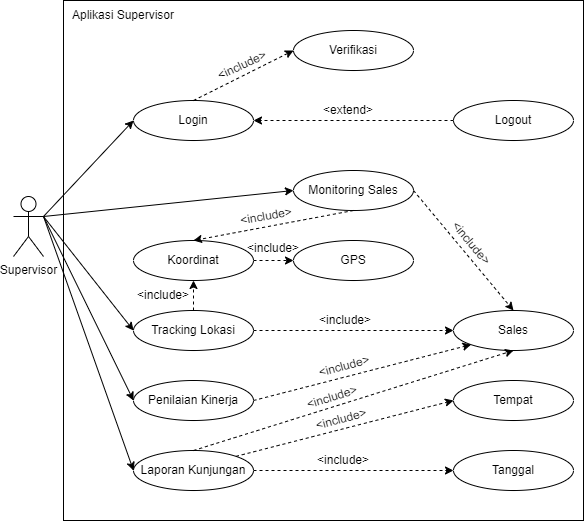 Gambar 3.20 Diagram Untuk Use Case SupervisorDari gambar diatas terdapat supervisor sebagai aktor yang mempunyai akses login, memonitor lokasi dari setiap sales pada saat jam kerja, melihat tracking lokasi setiap sales, mengkonfirmasi kunjungan lokasi tujuan sales yang sudah dikunjungi, menilai dari kinerja setiap sales.Activity DiagramAktivitas yang mampu dijalankan oleh sistem dijelaskan menggunakan diagram aktivitas. Diagram aktivitas aplikasi dapat ditemukan di bawah sini.Supervisor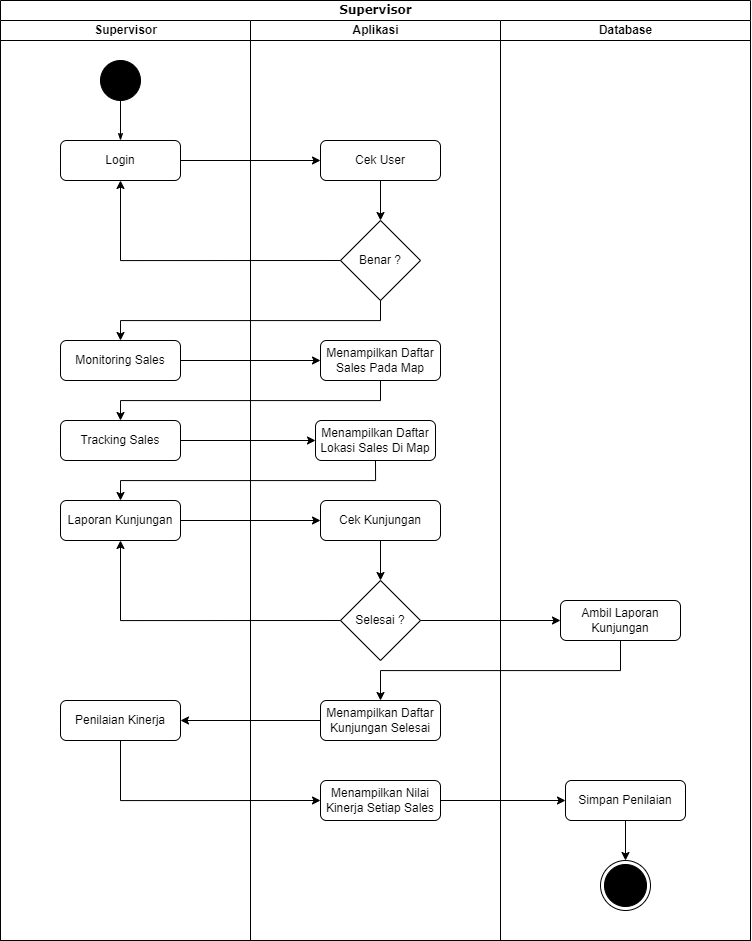 Gambar 3.21 Activity Diagram SupervisorProses diatas merupakan alur dari supervisor yang dimulai dengan melakukan login terlebih dahulu kemudian memonitor lokasi sales, melihat tracking lokasi setiap sales, laporan kunjungan yang sudah dilakukan sales dan melihat nilai kinerja dari masing-masing sales.Sales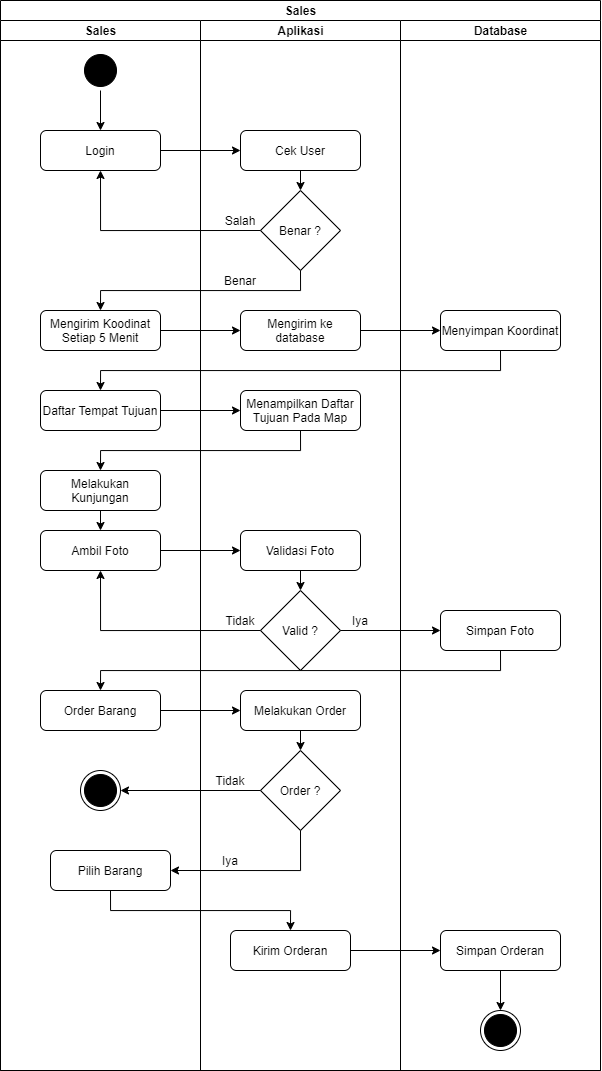 Gambar 3.22 Activity Diagram Sistem Pada SalesProses diatas merupakan alur dari sales yang dimulai dengan melakukan login terlebih dahulu kemudian setiap 15 menit lokasi akan disimpan secara otomatis, melihat daftar tujuan pada maps, melakukan kunjungan yang disertai foto sebagai validasi, kemudian melakukan order barang apabila terdapat orderan.Sequence DiagramAlur kerja aplikasi sistem diuraikan secara detail pada Sequence Diagram. Aplikasi ini akan menyertakan diagram urutan sebagai berikut:Absen Sales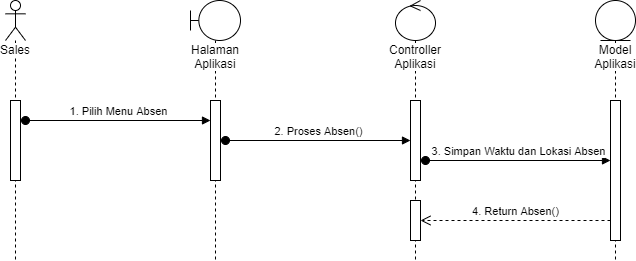 Gambar 3.23 Sequence Diagram Absen SalesMenjelaskan tentang alur dari sales saat menggunakan aplikasi yang akan melakukan absensi dengan menyimpan waktu dan lokasi terbaru.Daftar Kunjungan Sales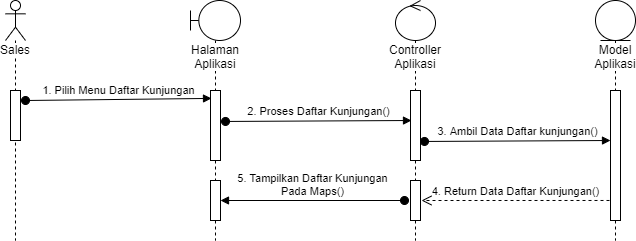 Gambar 3.24 Sequence Diagram Daftar Kunjungan SalesMenjelaskan tentang alur dari sales saat menggunakan aplikasi yang akan melihat daftar tempat kunjungan yang nantinya akan ditampilkan pada map.Kunjungan Sales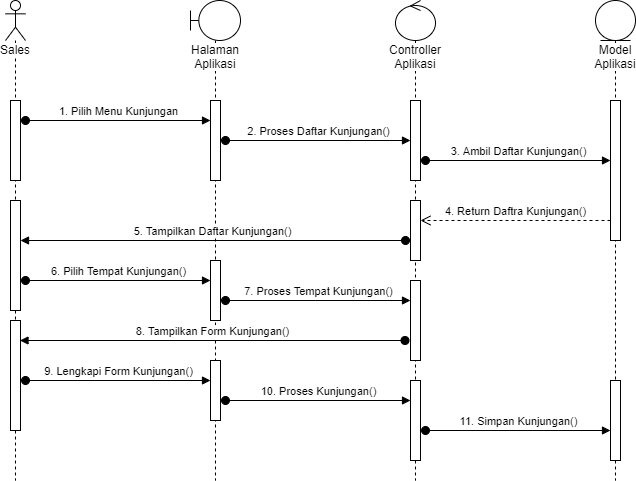 Gambar 3.25 Sequence Diagram Kunjungan SalesMenjelaskan tentang alur dari sales saat menggunakan aplikasi yang akan melakukan kunjungan dengan melengkapi data seperti foto keterangan dan deskripsi kegiatan.Order Sales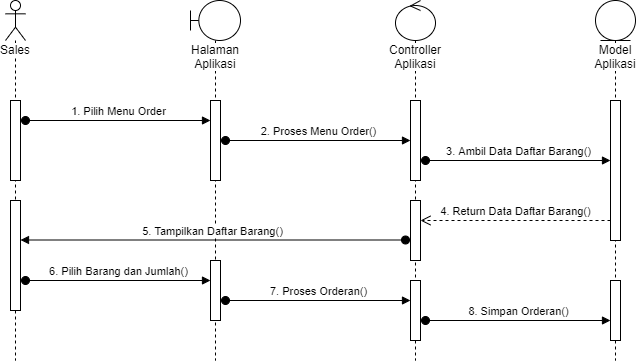 Gambar 3.26 Sequence Diagram Order SalesMenjelaskan tentang alur dari sales saat menggunakan aplikasi yang akan melakukan order dari barang yang sudah tersedia.Monitoring Sales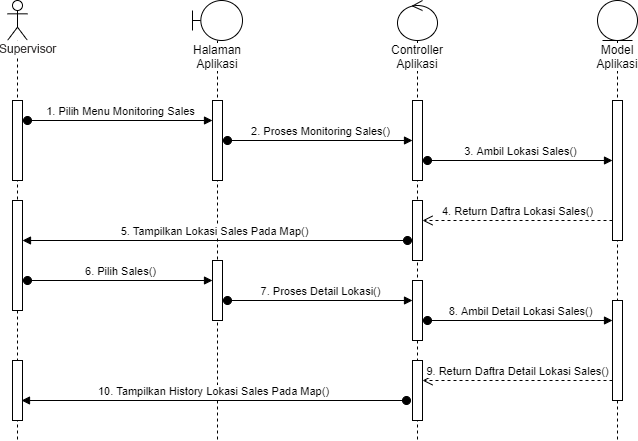 Gambar 3.27 Sequence Diagram Monitoring SalesMenjelaskan tentang alur dari supervisor saat menggunakan aplikasi yang akan melakukan monitoring lokasi sales yang akan ditampilkan pada map dan menampilkan masing-masing sales.Konfirmasi Jadwal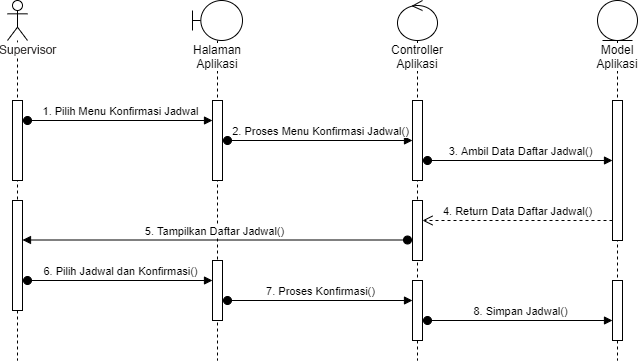 Gambar 3.28 Sequence Diagram Konfirmasi Jadwal SalesMenjelaskan tentang alur dari supervisor saat menggunakan aplikasi yang akan melakukan konfirmasi jadwal dari masing-masing sales sesuai dengan ketentuan perusahaan.Penilaian Kinerja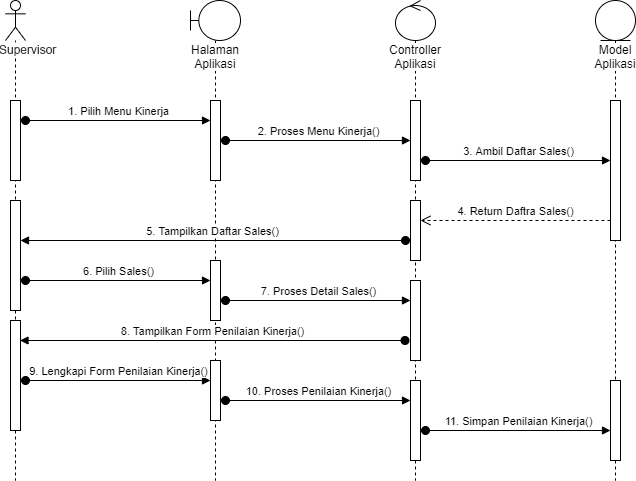 Gambar 3.29 Sequence Diagram Penilaian Kinerja SalesMenjelaskan tentang alur dari supervisor saat menggunakan aplikasi yang akan melakukan penilaian kinerja masing-masing sales serta melihat nilai kinerja sales yang terdiri dari beberapa poin penilaian.Desain Database dan Kamus DataPada tahap desain database dilakukan pembuatan model database berdasarkan apa yang telah dianalisa dari beberapa kebutuhan. Dalam penelitian ini, database nantinya akan digunakan untuk mempermudah proses perancangan dari aplikasi.Desain Database (Conceptual Data Model) CDM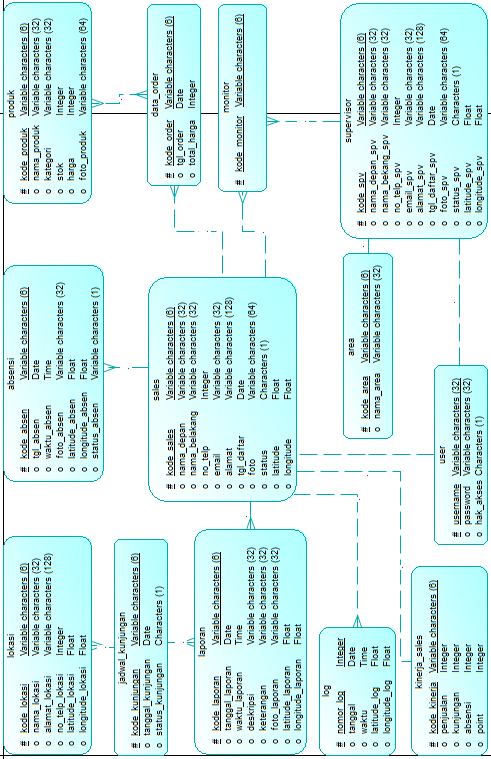 Gambar 3.30 Desain Database CDMRancangan database CDM yang akan digunakan pada pembuatan aplikasiDesain Database (Physical Data Model) PDM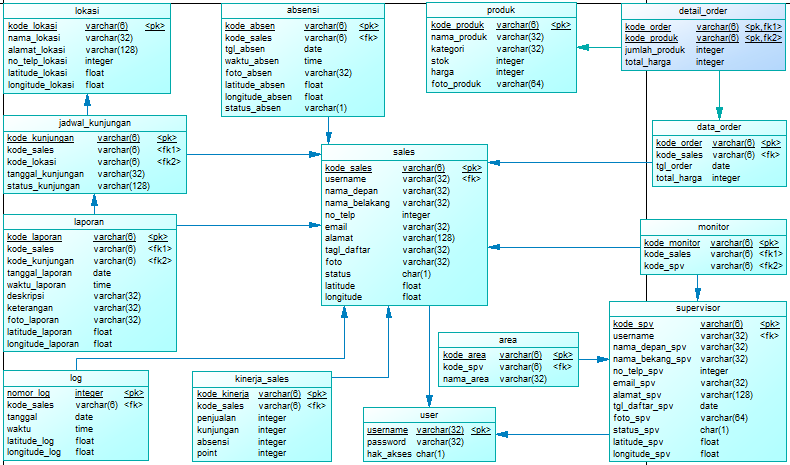 Gambar 3.31 Desain Database PDMRancangan database PDM yang akan digunakan pada pembuatan aplikasiKamus DataTabel 3.1 Kamus Data UserTabel 3.2 Kamus Data SalesTabel 3.3 Kamus Data SupervisorTabel 3.4 Kamus Data ProdukTabel 3.5 Kamus Data OrderTabel 3.6 Kamus Data Detail OrderTabel 3.7 Kamus Data LogTabel 3.8 Kamus Data LokasiTabel 3.9 Kamus Data Jadwal KunjunganTabel 3.10 Kamus Data Laporan KunjunganTabel 3.11 Kamus Data Absensi	Tabel 3.12 Kamus Data KinerjaTabel 3.13 Kamus Data MonitorTabel 3.14 Kamus Data AreaFieldTypeLengthDescription#usernamevarchar32Usernamepassword varchar32Passwordhak_akseschar1Akses UserFieldTypeLengthDescription#kode_salesvarchar6Kode Salesname_depanvarchar32Nama Depanname_belakangvarchar32Nama Akhir*usernamevarchar32Usernameno_hpinteger-Nomor HPemailvarchar32Emailalamatvarchar50Alamattgl_daftardate-Tanggal Daftarfotovarchar64Foto Salesstatuschar1Status Saleslatitudedouble-Latitudelongitudedouble-LongitudeFieldTypeLengthDescription#kode_spvvarchar6Kode Salesname_depan_spvvarchar32Nama Depanname_belakang_spvvarchar32Nama Akhir*usernamevarchar32Usernameno_hp_spvinteger-Nomor HPemail_spvvarchar32Emailalamat_spvvarchar50Alamattgl_daftar_spvdate-Tanggal Daftarfoto_spvvarchar64Foto Salesstatus_spvchar1Status Saleslatitude_spvdouble-Latitudelongitude_spvdouble-LongitudeFieldTypeLengthDescription#kode_produkvarchar6Kode produknama_produkvarchar32Nama Produkkategorivarchar32Kategori Produkstokinteger-Stokhargainteger-Harga Produkfoto_profukvarchar32Foto ProdukFieldTypeLengthDescription#kode_ordervarchar6Kode Order*kode_salesvarchar6Kode Salestgl_orderdate-Tanggal Ordertotal_hargainteger-Total HargaFieldTypeLengthDescription*kode_ordervarchar6Kode Order*kode_produkvarchar6Kode Produkjumlah_orderinteger-Jumlah Orderharga_produkinteger-Harga produkFieldTypeLengthDescription#kode_logvarchar6Kode Histori*kode_salesvarchar6Kode Saleslatitudedouble-Latitudelongitudedouble-Longitudewaktutime-Waktutanggaldate-TanggalFieldTypeLengthDescription#kode_lokasivarchar6Kode Lokasinama_lokasivarchar32Nama Lokasilatitudedouble-Latitudelongitudedouble-Longitudealamatvarcahar50Alamat Lokasino_hpvarchar12Nomor HPFieldTypeLengthDescription#kode_kunjunganvarchar6Kode Kunjungan*kode_lokasivarchar6Kode Lokasi*kode_salesvarchar6Kode Salestanggaldate-Tanggalstatuschar1Status KunjunganFieldTypeLengthDescription#kode_laporanvarchar6Kode Laporan*kode_kunjunganvarchar6Kode Kunjungan*kode_salesvarchar6Kode Salestanggaldate-Tanggalwaktutime-Waktudeskripsivarchar32Deskripsiketeranganvarchar32Keteranganfotovarchar32Fotolatitudedouble-Latitudelongitudedouble-LongitudeFieldTypeLengthDescription#kode_absenvarchar6Kode Absen*kode_salesvarchar6Kode Salestanggaldate-Tanggalwaktutime-Waktufotovarchar32Fotolatitudedouble-Latitudelongitudedouble-Longitudestatuschar1Status KunjunganFieldTypeLengthDescription#kode_kinerjavarchar6Kode Kinerja*kode_salesvarchar6Kode Salespenjualaninteger-Penjualankunjunganinteger-Kunjunganabsensiinteger-Absensipointinteger-PointFieldTypeLengthDescription#kode_monitorvarchar6Kode Monitor*kode_salesvarchar6Kode Sales*kode_spvvarchar6Kode spvFieldTypeLengthDescription#kode_areavarchar6Kode Area*kode_spvvarchar6Kode spvnama_areavarchar32Nama Area